İLANLI USUL İÇİN STANDART GAZETE İLANI FORMU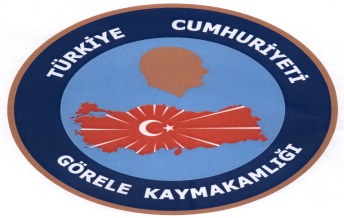 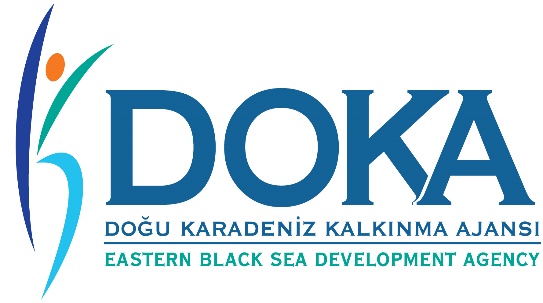 GÖRELE SAĞLIK KÖYÜ YÖRESEL VE GELENEKSEL KÖY MUTFAĞI İLE TARİHİ, KÜLTÜREL MİRASININ KORUNMASI YAPIM İŞİ İHALE İLANI Görele Kaymakamlığı Köylere Hizmet Götürme Birliği, Doğu Karadeniz Kalkınma Ajansı 2017 Yılı Tarihi, Kültürel ve Doğal Değerlerin Korunması ve Geliştirilmesi Mali Destek Programı kapsamında sağlanan mali destek ile Görele İlçesi Sağlık Köyün’ de, Görele Sağlık Köyü Yöresel ve Geleneksel Köy Mutfağı ile Tarihi, Kültürel Mirasının Korunması Projesi ihalesi işi için yapım işi ihalesi sonuçlandırmayı planlamaktadır.İhaleye katılım koşulları, isteklilerde aranacak teknik ve mali bilgileri de içeren İhale Dosyası S.Sinirlioğlu Caddesi Hükümet Konağı Kat:2 Kaymakamlık Toplantı Salonu Görele/Giresun adresinden temin edilebilir, www.doka.org.tr ve  http://www.gorele.gov.tr/ internet sitelerinden ise bilgi amaçlı görülebilir. Teklif teslimi için son tarih ve saati: 31/10/2019 tarih ve saat 14.00 da yapılacaktır.Gerekli ek bilgi ya da açıklamalar; http://www.gorele.gov.tr/ ve http://www.doka.org.tr  adreslerinde yayınlanacaktır.Teklifler, 31/10/2019 tarihinde, saat 14.00.’da ve S.Sinirlioğlu Caddesi Hükümet Konağı Kat:2 Kaymakamlık Toplantı Salonu Görele/Giresun adresinde yapılacak oturumda açılacaktır. 